Summer DocuLab 2019: 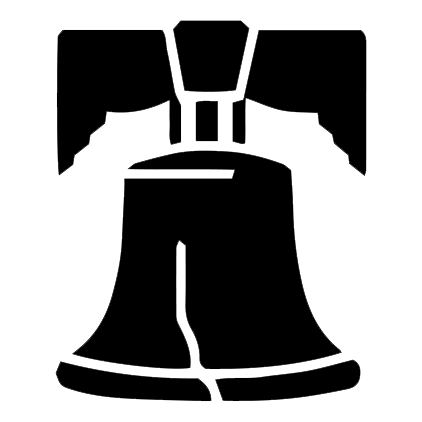 The Bicentennial in PhiladelphiaDeadline: 2/8/19Questions: jweissin@haverford.edu Name: Class Year: Email:Major/Minor/Concentration/Interests if Undeclared: Academic Advisor:Dean: 1. Please explain your academic, creative, and/or personal interest in this project. Include any study or work you have done that addresses the core areas of focus for this project (e.g. cities, history, anthropology, writing, filmmaking, memory). (Maximum 200 words)2. Please describe any film/media-related coursework in the Tri-Colleges that prepares you for this project. You may also include your non-curricular film/media/web-based experience. If you have not yet taken at least one course that prepares you for the DocuLab, please list relevant classes that you plan to take before Summer 2019. Explain how the work you describe relates to the work that we will be doing in the DocuLab. (Maximum 200 words)3. Alongside documentary film, project artists Greenhouse Media have created media-based exhibitions, immersive installations, museum interactives, and public artworks, and the final form of this year’s DocuLab will be informed by their creative practice in these genres. Talk about any experience or interest you have in staging multimedia, projection-based, or other experimental projects in your coursework or outside the curriculum. (Maximum 200 words)4. This project calls for creative problem solvers; team members who both take initiativeand work well with others; a willingness to experiment; and a commitment to collectiveprocesses. Please explain what traits and skills you have that will make you a valuableasset to the team. (Maximum 200 words)5. What do you hope to take away from this experience and how will you integrate it into your overall Haverford experience? (Maximum 150 words)6. Is there anything else you would like us to consider when evaluating your application?(Some examples would include: volunteer experience or personal history.) (Maximum 150 words)7. Accommodations: Students who need accommodations due to a disability or condition (physical, learning, psychological and/or medical), must declare their needs prior to the application process and meet with Sherrie Borowsky, Coordinator of Access and Disability Services. Students who receive accommodations can participate fully in the program; however, due to the location and nature of the program, not all accommodations may be available.Are you seeking accommodations? mark one: YES NOPlease sign below giving permission for the Hurford Center to share my name with the Coordinator for the Office of Access and Disability Services with the objective of discussing accommodations. Please note that if you are not registered with ADS prior to the start of the project, you are not eligible for retroactive accommodations._________________________________________________signature